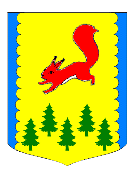 КРАСНОЯРСКИЙ КРАЙАДМИНИСТРАЦИЯ ПИРОВСКОГО МУНИЦИПАЛЬНОГО ОКРУГАПОСТАНОВЛЕНИЕОб утверждении порядка расходования субвенции на реализацию государственных полномочий по обеспечению питанием детей, обучающихся в муниципальных общеобразовательных организациях по имеющим государственную аккредитацию основным общеобразовательным программам без взимания родительской платы  В соответствии с Федеральным Законом от 29.12.2012 №273-ФЗ "Об образовании в Российской Федерации", Законом Красноярского края от 02.11.2000 №12-961 "О защите прав ребенка", Законом Красноярского края от 27.12.2005 №17-4377 «О наделении органов местного самоуправления муниципальных районов и городских округов края государственными полномочиями по обеспечению питанием обучающихся в муниципальных и частных общеобразовательных организациях по имеющим государственную аккредитацию основным общеобразовательным программам»,   руководствуясь Уставом Пировского муниципального округа,  ПОСТАНОВЛЯЮ: 1. Утвердить Порядок расходования субвенции на реализацию государственных полномочий по обеспечению питанием детей, обучающихся в муниципальных общеобразовательных организациях по имеющим государственную аккредитацию основным общеобразовательным программам без взимания родительской платы согласно приложению.  2.Контроль за выполнением постановления возложить на заместителя Главы Пировского муниципального округа по социальным вопросам-начальника отдела культуры, спорта, туризма и молодежной политики Сарапину О.С.3. Постановление вступает в силу в день, следующий за днем его официального опубликования в районной газете «Заря».Глава Пировского округа                                                                        А.И. Евсеев                                                Приложение                                                                                 к постановлению администрации Пировского муниципального округа                                                                            от 21 января 2022 г. №18-пПорядокобеспечения питанием обучающихся в муниципальных и частных общеобразовательных организациях по имеющим государственную аккредитацию основным общеобразовательным программам без взимания платы (далее - Порядок) 1. Настоящий Порядок разработан в соответствии с Законом Красноярского края от 02.11.2000 г. №12-961 «О защите прав ребенка», Законом Красноярского края от 27.12.2005 №17-4377 «О наделении органов местного самоуправления муниципальных районов и городских округов края государственными полномочиями по обеспечению питанием обучающихся в муниципальных и частных общеобразовательных организациях по имеющим государственную аккредитацию основным общеобразовательным программам без взимания платы» и устанавливает порядок расходования субвенции на реализацию государственных полномочий по обеспечению питанием  детей обучающихся в муниципальных общеобразовательных организациях без взимания родительской платы.2. За счет средств краевого бюджета обеспечиваются бесплатным горячим питанием следующие категории обучающихся в муниципальных общеобразовательных организациях по программам основного общего, среднего общего образования и в частных общеобразовательных организациях по имеющим государственную аккредитацию основным общеобразовательным программам, за исключением обучающихся с ограниченными возможностями здоровья (в первую смену – бесплатным горячим завтраком):обучающиеся из семей со среднедушевым доходом семьи ниже величины прожиточного минимума, установленной в районах Красноярского края на душу населения;обучающиеся из многодетных семей со среднедушевым доходом семьи, не превышающим 1,25 величины прожиточного минимума, установленной в районах Красноярского края на душу населения;обучающиеся, воспитывающиеся одинокими родителями в семьях со среднедушевым доходом семьи, не превышающим 1,25 величины прожиточного минимума, установленной в районах Красноярского края на душу населения;обучающиеся из семей, находящихся в социально опасном положении, в которых родители или законные представители несовершеннолетних не исполняют своих обязанностей по их воспитанию, обучению и (или) содержанию и (или) отрицательно влияют на их поведение либо жестоко обращаются с ними.Указанная мера социальной поддержки осуществляется исходя из расчета стоимости продуктов питания:на одного обучающегося в возрасте от 6 до 10 лет включительно в течение учебного года на сумму в день:50 рублей 47 копеек;на одного обучающегося в возрасте от 11 до 18 лет включительно в течение учебного года на сумму в день:58 рублей 69 копеек.Горячим обедом без взимания платы обеспечиваются следующие категории обучающихся в муниципальных общеобразовательных организациях, подвозимых к данным организациям школьными автобусами:обучающиеся из семей со среднедушевым доходом семьи ниже величины прожиточного минимума, установленной в районах Красноярского края на душу населения;обучающиеся из многодетных семей со среднедушевым доходом семьи, не превышающим 1,25 величины прожиточного минимума, установленной в районах Красноярского края на душу населения;обучающиеся, воспитывающиеся одинокими родителями в семьях со среднедушевым доходом семьи, не превышающим 1,25 величины прожиточного минимума, установленной в районах Красноярского края на душу населения;обучающиеся из семей, находящихся в социально опасном положении, в которых родители или законные представители несовершеннолетних не исполняют своих обязанностей по их воспитанию, обучению и (или) содержанию и (или) отрицательно влияют на их поведение либо жестоко обращаются с ними.Указанная мера социальной поддержки осуществляется исходя из расчета стоимости продуктов питания:на одного обучающегося в возрасте от 6 до 10 лет включительно в течение учебного года на сумму в день:75 рублей 72 копейки;на одного обучающегося в возрасте от 11 до 18 лет включительно в течение учебного года на сумму в день:88 рублей 02 копейки.2.1.За счет средств краевого бюджета обеспечиваются бесплатным горячим питанием обучающиеся с ограниченными возможностями здоровья в муниципальных общеобразовательных организациях и в частных общеобразовательных организациях по имеющим государственную аккредитацию основным общеобразовательным программам, не проживающие в интернатах:горячим завтраком и горячим обедом – обучающиеся в первую смену;Указанная мера социальной поддержки осуществляется исходя из расчета стоимости продуктов питания для приготовления:горячего завтрака и обеда на одного ребенка в возрасте от 6 до 10 лет включительно в течение учебного года на сумму в день:126 рублей 20 копеек;на одного обучающегося в возрасте от 11 до 18 лет включительно в течение учебного года на сумму в день:146 рублей 73 копейки:2.2.За счет средств краевого бюджета обеспечиваются бесплатным горячим питанием обучающиеся по образовательным программам начального общего образования в муниципальных образовательных организациях, за исключением обучающихся с ограниченными возможностями здоровья, предусматривающим наличие горячего блюда, не считая горячего напитка.Размер субсидии определяется исходя из предельного уровня софинансирования (в процентах) объема расходного обязательства муниципального образования из краевого бюджета, установленного Правительством края, а также стоимости набора продуктов питания и расходов на приготовление бесплатного горячего питания, которые составляют 13 процентов от стоимости набора продуктов питания, для:горячего завтрака на одного ребенка в возрасте от 6 до 10 лет включительно в течение учебного года на сумму в день:50 рублей 47 копеек;горячего завтрака на одного ребенка в возрасте от 11 до 13 лет включительно в течение учебного года на сумму в день:58 рублей 69 копеек. 3. Установленная в пункте 2 стоимость продуктов питания для приготовления горячего завтрака, горячего обеда определяется как размер средней стоимости набора продуктов для приготовления горячего завтрака, горячего обеда за период действия примерного меню (10 - 14 дней).3.1.Стоимость продуктов питания для приготовления горячего завтрака, горячего обеда подлежит ежегодной индексации в целях компенсации роста потребительских цен на товары и услуги. Размер индексации устанавливается ежегодно законом края о краевом бюджете.4. Под школьным автобусом следует понимать автотранспортное средство, имеющее более 8 мест для сидения, не считая места водителя, и предназначенное для подвоза детей, проживающих в сельских населенных пунктах, обучение которых осуществляется в муниципальных общеобразовательных организациях, расположенных в иных сельских населенных пунктах, к месту обучения и обратно.5.Обеспечение питанием детей осуществляется за счет предоставляемых субвенций из краевого бюджета.6. Распределителем средств субвенции на обеспечение питанием детей в муниципальных общеобразовательных организациях без взимания платы является отдел образования администрации Пировского муниципального округа (далее –отдел образования). 7. Получателями средств краевого бюджета по обеспечению питанием детей из семей со среднедушевым доходом ниже величины прожиточного минимума являются муниципальные общеобразовательные организации Пировского муниципального округа, согласно списков, утвержденных отделом образования.7.1.Указанные средства зачисляются распорядителем на лицевые счета учреждений согласно спискам, утвержденным начальником отдела образования.8. Для предоставления бесплатного питания родители (законные представители) представляют в отдел образования в срок до 1 сентября текущего учебного года заявление по форме согласно приложению 1 к настоящему Порядку и следующие документы:- сведения (документы) подтверждающие состав семьи и размер дохода каждого члена семьи обучающегося;- сведения об отнесении несовершеннолетних и их родителей к семьям, находящимся в социально опасном положении;- заключение территориальной психолого-медико-педагогической комиссии в Пировском муниципальном округе.9. В случае невозможности представления родителями (законными представителями) сведений об отнесении обучающихся из семей, находящихся в социально опасном положении, отдел образования запрашивает в комиссии по делам несовершеннолетних и защите их прав администрации Пировского муниципального округа с использованием межведомственного информационного взаимодействия документы (сведения) об отнесении несовершеннолетних и их родителей к семьям, находящимся в социально опасном положении.10. Родители (законные представители) несут полную ответственность за подлинность и достоверность представленных сведений и документов.11. В случае изменений условий, учитываемых при предоставлении питания без взимания платы, родители (законные представители) обучающегося обязаны не позднее чем в месячный срок сообщить письменно начальнику отдела образования.    Начальник Отдела образования администрации Пировского муниципального округа на основании произведенного расчета размера среднедушевого дохода семьи и документов, предусмотренных п. 8 настоящего Порядка, в течение 5 рабочих дней с момента их поступления, принимает решение о предоставлении или об отказе в предоставлении горячего питания без взимания платы. Решение оформляется приказом. Копия данного приказа предоставляется в муниципальное казенное учреждение «Централизованная бухгалтерия учреждений образования Пировского муниципального округа» (далее - МКУ «ЦБ ОО»).13.Право на обеспечение бесплатным питанием предоставляется обучающимся в образовательных учреждениях по имеющим государственную аккредитацию основным общеобразовательным программам, начиная с даты подачи заявления заявителями.14.Приказы о предоставлении питания без взимания платы оформляются одним приказом по каждому образовательному учреждению.   14.1. Приказы об отказе в предоставлении горячего питания оформляются на каждого ребенка отдельно с указанием мотивов принятого решения. Приказ и документы приобщаются к делу ребенка и хранятся в Отделе образования администрации Пировского муниципального округа в течение пяти лет с момента отчисления ребенка из образовательного учреждения.14.2.Основания для отказа в приеме документов, необходимых для предоставления бесплатного горячего питания, отсутствуют.14.3. Основания для приостановления предоставления бесплатного горячего питания заявителю допускается в связи:14.3.1с изменением (увеличением) доходов семьи на основании предоставленных документов, указанных в п. 8;14.3.2.с изменением состава семьи;14.3.3.истечение срока действия заключения ПМПК для лиц, указанных в п. 2.1 настоящего Порядка.15.Основаниями для отказа в предоставлении бесплатного горячего питания заявителю являются:а)	отсутствие права на обеспечение горячим завтраком, горячим обедом у обучающихся в муниципальных общеобразовательных организациях по имеющим государственную аккредитацию основным общеобразовательным программам;б)	представление неполного пакета документов, предусмотренных п.8 настоящего Порядка;в)	нарушение требований к оформлению документов, предусмотренных п. 8 настоящего Порядка;г)	отказ заявителя при личной подаче заявления предъявить документ, удостоверяющий его личность;д)	отказ заявителя при личной подаче заявления предъявить подлинник свидетельства о рождении (паспорта) ребенка, документа, подтверждающего полномочия законного представителя ребенка или законного представителя заявителя.15.1. В течение трех дней отдел образования уведомляет родителей о предоставлении или отказе в предоставления питания без взимания платы, согласно принятых заявлений по форме, указанной в приложении № 3 к настоящему Порядку.16.В целях учета лиц, по которым принято решение о предоставлении горячего питания без взимания платы, Отделом образования администрации Пировского муниципального округа ведется список лиц, имеющих право на получение горячего питания без взимания платы согласно приложению № 2 к настоящему Порядку (далее - Список).17. Список формируется один раз в год по состоянию на 1 сентября текущего года. Актуализация Списка проводится по мере принятия решений о предоставлении горячего питания без взимания платы либо принятия решений об утрате права на предоставление горячего питания без взимания платы.18. Бесплатное питание обучающихся организуется по месту учебы на базе пищеблоков муниципальных общеобразовательных организаций в соответствии с установленным графиком учебного процесса в течение учебного года и предусматривает поступление пищевых веществ и энергии в количествах, соответствующих возрастным и физиологическим потребностям детей в соответствии с цикличным меню, утвержденным на текущий учебный год. Муниципальная общеобразовательная организация устанавливает режим учебных занятий и длительность перемен таким образом, чтобы обеспечить достаточное время для приема пищи обучающимися.19. Бесплатное питание предоставляется обучающимся только в дни посещения ими муниципального общеобразовательного учреждения.20. Списки являются основанием для расчета объема средств, необходимого на обеспечение питанием установленных категорий детей, без взимания платы.21. В случае перевода обучающегося из одной муниципальной общеобразовательной организации в другую, или перехода в другую возрастную группу или категорию, списки обучающихся корректируются в течение перевода обучающегося.22. Руководитель муниципальной общеобразовательной организации в целях выполнения настоящего порядка обеспечивает:- контроль ассортимента и качества продуктов питания, меню;- контроль за организацией в образовательной организации бесплатного питания обучающихся.23. Руководитель муниципальной общеобразовательной организации, своим приказом назначает ответственного по организации бесплатного питания с возложением на него функций ежедневного ведения учета количества фактического получения обучающимися бесплатного питания по возрастным категориям.24. Ответственность за достоверность сведений о ежедневной фактической посещаемости обучающихся, получающих горячий завтрак, горячий обед без взимания платы, возлагается на руководителей муниципальных общеобразовательных организаций.25. Отдел образования обеспечивает сохранность документов, подтверждающих основания для обеспечения питанием без взимания платы обучающихся в течение трех лет.26. Ответственность за целевое и эффективное использование денежных средств, полученных из краевого бюджета, своевременность и достоверность предоставления данных для расчета объема финансирования средств на возмещение затрат муниципальным общеобразовательным организациям, за своевременную и достоверную финансовую отчетность возлагается соответственно на финансовое управление администрации Пировского муниципального округа, отдел образования и муниципальные общеобразовательные организации.Приложение 1к Порядку расходования субвенциина реализацию государственных полномочийпо обеспечению питанием детей обучающихся   в муниципальных общеобразовательных организацияхпо имеющим государственную аккредитацию основнымобщеобразовательным программам без взимания родительской платыЗаявлениео предоставлении горячего питания без взимания платыПрошу обеспечить моему сыну(дочери)_________________________ ________________________________________________________________________________________Ученика(цу)______ класса на период посещения муниципального общеобразовательного учреждения горячим питанием без взимания платы в течение учебного года в соответствии с Законом Красноярского края от 02.11.2000г.№ 12-961 «О защите прав ребенка».С Порядком обеспечения питанием детей, обучающихся в муниципальных общеобразовательных организациях по имеющим государственную аккредитацию основным общеобразовательным программам без взимания платы ознакомлен (а).Основанием для предоставления питания является:____________________________________________________________________________________________________________________________,                                            (указать основание)а также документы (сведения) подтверждающие основание для предоставления питания без взимания     платы    _____________________________________________________________________________(состав семьи и размер дохода каждого члена семьи обучающегося, сведения КДН, заключение ПМПК)_______________________________________________________________Несу полную ответственность за подлинность и достоверность сведений, изложенных в настоящем заявлении.Обязуюсь   сообщить   об   обстоятельствах, влекущих   утрату   права на обеспечение    питания    ребенка, обучающегося    в    муниципальном общеобразовательном учреждении без взимания платы, в течение 10 рабочих дней с момента наступления указанных обстоятельств.Даю согласие на обработку своих персональных данных и персональных данных моего ребенка, указанных в   заявлении и документах   к   данному   заявлению._________________________________________      (дата)               (подпись)Приложение 2к Порядку расходования субвенциина реализацию государственных полномочийпо обеспечению питанием детей обучающихся    в муниципальных общеобразовательных организацияхпо имеющим государственную аккредитацию основнымобщеобразовательным программам без взимания родительской платыСПИСОКобучающихся для обеспечения бесплатным питаниемпо состоянию на «_____» __________________20_____Г.Приложение 3к Порядку расходования субвенциина реализацию государственных полномочийпо обеспечению питанием детей обучающихся    в муниципальных общеобразовательных организацияхпо имеющим государственную аккредитацию основнымобщеобразовательным программам без взимания родительской платыУведомление родителей (законных представителей)о предоставлении (об отказе в предоставлении) питания без взимания платы    На период посещения образовательной организации __________________________________________________________________(Ф.И.О.)учащийся(аяся)  ____  класса  обеспечивается  (не обеспечивается) горячим завтраком, горячим обедом без взимания платы в течение учебного года в связи ___________________________________________________________________( указать основание предоставления или  отказа в  предоставлении питания)______________________________________________________________________________________________________________________________________________________________________________________________________________________________________________________________________________Начальник отдела образованияадминистрации Пировского муниципального округа                                    21 января 2022гс. Пировское№18-пНачальнику отделаобразования администрацииПировского муниципального      округа                                         _______________________________                      (Ф.И.О.)  от_____________________________,(Ф.И.О.)  _______________________________              (проживающего по адресу)                             _______________________________УТВЕРЖДАЮНачальник отделаобразования администрацииПировского муниципального округа_______________Ф.И.О«___» ______________20__ г.№ п/пОбразовательная организацияФ.И.О. учащегосяЧисло, месяц и год рожденияВозрастная категорияОснование предоставления мер социальной поддержки*Обеспечение питанием завтрак/обедСрок действия оснований для получения питания(дата подачи заявления )Примечание                                                                                    _________________________                                                                       _________________________                                                                          (кому)                                                                                     _________________________                                                                        _________________________                                                                          (ФИО, адрес)